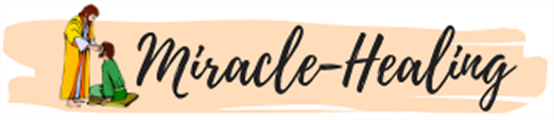 Healing TestimoniesSt Margaret March 7, 2023MD 40 years of chronic pain in back and spine. 5 back surgeries, loss of ability to work or walk without a walker.  Now no pain, spine has straightened, walking without a walker.AM Excruciating pain from Trigeminal Neuralgia. After neurosurgery, his pain was worse. Always had “excruciating pain with opening mouth and talking”. He was very bitter towards the surgeon. During the service he forgave the surgeon. And he now can open his mouth – pain free.BK Man with arthritis arms pain 10/10. After prayer down to zero.DC After a stroke over 1 year ago, had problems with fine motor skills, especially typing. Typing improved over 50% the next day and continues to improve.DS Severe arthritis in spine, throughout upper part of body for 3 months. Pain went from 10 to 6, then with further prayer to a 3 – then to ZERO! Also, I felt peace after prayer.TM Has epilepsy, 9 years ago a fall, dislocated his shoulder, very painful. Now no pain.BJ Frozen shoulder, 3 months, could not raise my arm straight up. After prayer, could get my arm up above my head, but still stiff behind my back. With additional prayer was able to move further.DL The severe arthritis in both hands was very painful for many years. The pain is gone!CK Knees have been bothering me for 10 years. Had problem with stairs and kneeling. Now Pain is better, level 10 now 8-6, can genuflect – with both knees.LK A knee condition for about 3 months. The pain went away.PG Broke elbow 3 ½ weeks ago, and it severely affected my flexibility. I am able to make the sign of the Cross – which I wasn’t able to do before tonight!DP Neck pain, off and on, caused tight muscles. After prayer, neck loosened, I can move back and forth.MM I couldn’t turn my neck for a couple of months, and my finger was stinging. Now my neck moves freely.CB Back and shoulder – hard to walk at times. Now loosening.BH Ankle pain for at least 20 years makes it hard to walk for a long distance, need to rest often. Now my ankles are more flexible, and I can walk better.JS A fall 2 years ago caused shoulder pain, tear in rotator cuff.  Pain at night was about a 3 but went to 7-8 if I lay on that side. Now pain free!CS Pain at the base of skull for over a week. Cannot turn my head to the right. After prayer – some comfort.DH Chronic headaches 24/7 for a year. It has been debilitating and tough to go to work. After prayer, I feel more at peace with my condition. My attitude feels more hopeful and optimistic.JB Neck pain for 8 years, shoulder pain for 1 year. Caused discomfort and pain. Now peaceful feeling.RD A man angry at God, convinced that God doesn’t care about him. He was confused, with no hope. After the service he has a new way of talking and thinking – “letting Jesus in” will help. He is now hopeful.